   РЕСПУБЛИКЭПСО ЗЭПЕУЭ         «Си бзэ, си псэ, си дуней!»        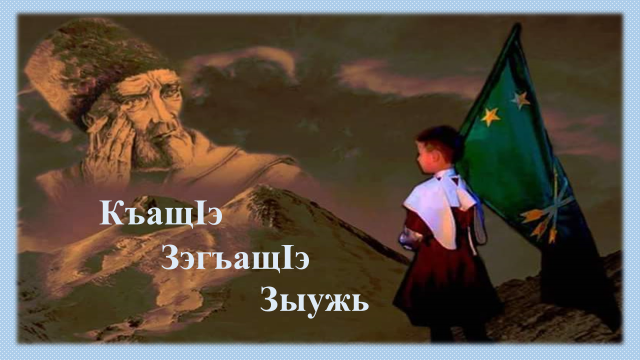                       ТЕМЭР:    «Къащ1э. Зэгъащ1э. Зыужь.»                               Внекласснэ лэжьыгъэ                Щек1уэк1ыну классхэр- 5-11                     Егъэджак1уэр- Абанокъуэ Э.Б.                                   Щек1уэк1ыну махуэр-щэк1уэгъуэм и 16                                        Щек1уэк1ыну щ1ып1эр -Тэрч куейм хыхьэ                                                                                                    Арыкъ жылагъуэм дэт                                                                                                            курыт еджап1эм                                      2023 гъ.                    Фи махуэ ф1ыуэ, ди хьэщ1э лъап1эхэ!Лъэпкъым и блэкIари и нобэри къэзыгъэлъагъуэу, и тхыдэр, хабзэр, щэнхабзэр къэкIуэну щIэблэхэм яхуэхъумэн хуейщ. Дэтхэнэ цIыхуми гъащIэм гъуэгугъэлъагъуэ щыхуэхъур Iурылъ и анэбзэращ. Бзэр — псэр зыгъэнэху, гур зыгъэхуабэ лъапIэныгъэщ. Апхуэдэу щыщыткIэ, гъащIэм нэхугъэ къыхэзылъхьэ а хъугъуэфIыгъуэм, дыхуэвгъэсакъ, пщIэ хуэдвгъэщI, зедвгъэгъэужь, и къабзагъымрэ дахагъымрэ дыкIэлъывгъэплъ.Ди къуажэдэсхэмрэ, ди егъэджак1уэхэмрэ къабгъэдэк1ыу упщ1эхэмк1э зыкъыхуагъазэ ди еджак1уэ ц1ык1ухэм, я къаухьыр здынэсыр къащ1эну. Утыкум къыдогъэблагъэ ди Арыкъ курыт еджап1эм и еджак1уэ гупыр. Аращи феплъ, зывгъэпсэху, фыкъыхыхьэ, ди адыгэбзэм и дахагъыр, шэрыуагъэр зэхэфщ1э. Ведущий: Япэ упщ1эмк1э еджак1уэхэм зыкъыхуегъазэ Арыкъ жылагъуэм                                              дэт  культурэм и унэм и лэжьак1уэ Алъшагъыр Ритэ.«Еф1ак1уэ джылахъстэней» уэрэдым и псалъэхэр, макъамэр зыусар хэт?ЖЭУАП: «Еф1ак1уэ джылахъстэней» уэрэдым и псалъэхэр зытхар Шыдыгъу Маещ, мэкъамэр щ1эзыгъувар Хьэтыхъу Эдуардщ.Ведущий: Фи жэуапыр пэжщ.       Ведущий: Ет1уанэ упщ1эр фхуигъэхьэзыращ физкультурэм и егъэджак1уэ                        Шыдук1 Заурбэч Бэчмырзэ и къуэм.1972 гъэм Мюнхень щек1уэк1а дуейпсо джэгу зэпеуэм лъакъуэрыгъажэмк1э ц1эры1уэ щыхъуа, адыгэ лъэпкъыр зэрыгушхуэ ц1ыху пажэ.ЖЭУАП: 1972 гъэм Мюнхень щек1уэк1а дуейпсо джэгу зэпеуэм лъакъуэрыгъажэмк1э (олимпийскэ чемпион) ц1эры1уэ щыхъуащ, лъэпкък1э ди к1уажэгъу Шыхъуэ Борис Хьэбалэ и къуэр.Ведущий: Мы упщ1эми жэуап пэж къефтащ.       Ведущий: Ещанэ упщ1эмк1э зыкъыфхуегъазэ химием и егъэджак1уэ                    Шыдакъ Дианэ Хьэсэнбий и пхъум.Налшык къалэ дэт гулъытэ хэха зыхуэщ1ыпхъэ щ1ып1эр зыгъэдахэ нарт л1ыхъужьым и ц1эр хэт?Абы и пы1эр къызыхэщ1ык1ар сыт?Менделеевым и таблицэм едапщанэ увып1эр щиубыдрэ абы? ЖЭУАП: Налшык къалэ дэт гулъытэ хэха зыхуэщ1ыпхъэ щ1ып1эхэм щыщ зыщ  нарт л1ыхъужь Сосрыкъуэ и манументыр, абы и пы1эр къызыхэщ1ык1ар дзэхущ, дзэхур Менделеевым и таблицэм епщык1ущанэ увып1эм итщ.Ведущий: Мы  упщ1эм  и жэуапыр нэгъэсауэ къефтакъым.                  Дзэхур епщык1ущанэ увып1эм зэритыр къыфхуэщ1акъым    Ведущий: Адэк1э феда1уэ пэщ1эдзэ классхэм и егъэджак1уэ Шыхъуэ Рая                   Мухьэрбий и пхъум и упщ1эмСыт адыгэхэм япэ уэсыр я1умыхуауэ гуэгушыр, къазыр, бабыщыр щ1амышхыр?ЖЭУАПЫР: Адыгэхэм джэдкъазхэм япэ уэсыр я1ухуа нэужь цыфэндыр тек1ыу жа1эр, сыт щхьэк1э жып1эмэ, уэс яшха нэужь ахэр нэхъ шхэ мэхъу, я хъуныр ирокъу, цыфэндри абы док1уэд.  Ведущий: Жэуап пэж къэфтащ.Ведущий: Къык1элъык1уэ упщ1эмк1э зыкъыфхуегъазэ адыгэбзэмрэ                        литературэмрэ и егъэджак1уэ Балахъуэ Асият Т1ыт1у и пхъумАдыгэ ныпым и плъыфэм, тет дамыгъэхэм къагъэлъагъуэр сыт? Сыт хуэдэ усэ фщ1эрэ адыгэ ныпым теухуауэ?ЖЭУАП: Адыгэ ныпым тет шабзэхэм, вагъуэхэм мыхьэнэ куу я1эщ. Япэрауэ сыт ныпыр щ1эудзыфэр? Адыгэхэм ижь-ижьыж лъандэрэ къэзыухъуреихь дунейм пщ1э хуащ1у щытащ. Дунейм и берычэтым и нагъыщэ нэхъыщхьэр удзыфэращ. Арауэ жа1э ныпыр щ1эудзыфэр. Нэгъуэщ1хэм зэрыжа1эмк1э, ар удзыфэу щ1ащ1ар муслъимэн диным и плъыфэ нэхъыщхьэр зэрыудзыфэращ. Бэракъым тет вагъуэ 12-р шэрджэс лъэпкъ инхэм я зырызщ, зи пэр дэгъэзея шабзищ зэблэдзар зауэр гъэувы1эным, мамырыгъэр гъэувыным, зэгуры1уэныгъэм и дамыгъэт. К1эщ1у жып1эмэ, вагъуэ 12-м адыгэ лъэпкъыр къызэщ1еубыдэ. Шабзищым зэрыхуагъэфащэмк1э къик1ыр мамырыгъэщ. А псор къызэщ1эбубыдэжмэ, адыгэ ныпым мыпхуэдэ мыхьэнэ и1эщ: адыгэ лъэпкъыу хъуар мамырыгъэм хущ1экъуу псэун хуейщ. Бемырзэ Мухьэдин. Адыгэ лъэпкъым и 1эпкълъэпкъ пщык1ут1- Адыгэ анэм и зэш бын гъуэзэджэ, Фэ адэжь хэкум вагъуэу фыщылыдт, Фыкъэзылъагъухэр къывэхъуапсэу зэк1э. Натхъуэджыр, беслъэнейр, еджэрыкъуейр, Жанейр, мэхъуэшыр, хьэтыкъуейр, шэпсыгъыр, Ит1анэ абазэхэр, къэбэрдейр, Адэмей лъакъуэр, к1эмыргуейр, бжэдыгъур. Кавказым и дахап1эр фэ фи хэкут, Щ1ыгулъым я нэхъ бейр фи хьэсэ щ1ап1эт, Къэрал зэмыщхьхэм къыфхухашу гъуэгу Фи  тенджыз 1уфэр я1эт кхъухьтедзап1эу. Иджы фэ дуней псом фыщикъухьащ… Фэрыншэу нэщхъеялэщ чэщей мэзхэр, Фэрыншэу, уэгум вагъуэ щипхъыхьар Мэкъуауэ бадзэу, маф1э нэпц1к1э мэсхэр. Адыгэ лъэпкъым и л1акъуэ пщык1ут1, 1эпкълъэпкъыу ц1ыхум фэ фхуэдизщи и1эр, Зыгуэр фыхэщ1у и гур ивмыуд, Фи псэуныгъэр гурыф1ыгъуэу зи1эм.Ведущий: Фыпсэу упщ1эм и жэуапыр  пэжщ.«Ныпыр напэщи, дывгъэхъумэ! Хэкум, лъэпкъым я напэм  хуэфащэу дызевгъакIуэ, дывгъэпсэу!» Мы псалъэхэр я гум илъу, я напщ1э телъу нобэ ди Арыкъ жылагъуэр дызэрыгушхуэ л1ы хахуэхэр  Хэкум хуэпэжу, зауэм 1энат1эм пэрытщ. Арыкъ курыт еджап1эм и  еджак1уэхэм къабгъэдэк1ыу, къуажэ псор зэрыгушхуэ щ1алэхэр ди гуапэу фыдогъэц1ыху.Ведущий: И упщ1эмк1э зыкъыфхуегъазэ тхыдэм и егъэджак1уэ Теунэ                      Жаннэ Андрей и пхъум.Адыгэ уэркъхэм я сабийхэр хэт зыгъэсэну зрату щытар? Сытым хуагъасэрэт абы  сабийхэр? Сыт хуэдэ сэбэпынагъ хэлът а хабзэм?ЖЭУАПЫР: Атэлыкъым и къаныр хуигъасэрт: адыгагъэм, ц1ыхугъэм, л1ыгъэм, акъылым, нэмысым.«Атэлыкъыр лъэпкъ зэмыл1эужьыгъуэ унагъуэхэм, ц1ыхубэм я зэгуры1уэныгъэмк1э зэгъунэгъу зэхуэхъунымк1э дэ1эпыкъуэгъушхуэ хъуууэ шытащ».Ведущий: Жэуапыр пэжщ.Ведущий: Щ1ыхь ин зи1э ди нэхъыжьыф1, хэку зауэшхуэм и ветеран, пщ1э лей зыхуэфащэ Ламердон Хьэсэнбий Дзудзэ и къуэм и упщ1эм жэуап ефтыфмэ гуапэ щыхъунущ.Нальчик къалэ ущыдэлъадэк1э дэт щэрэ епщык1утхуанэ кавдивизием и сыныр зыщ1ар хэт?ЖЭУАПЫР: Нальчик къалэ ущыдэлъадэк1э дэт щэрэ епщык1утхуанэ кавдивизием и сыныр зыщ1ар япэ адыгэ скульптор, Борыкъуей къуажэр зэрыгушхуэ, Россия псом пщ1э щызи1э художник ц1эры1уэ ТхьэкIумашэ Михаил Хьэмид и къуэрщ.Ведущий: Хъарзынэу а упщ1эми фыпэлъэщащ.Ведущий: Къык1элъык1уэ упщ1эр игъэхьэзыращ сабий садым и гъэсэн                   ц1ык1у Сокъур Даринэ.Си къуажэхьыр къафщ1э. Них, пищ, щхьищ, к1э закъуэ, лъакъуий.    ЖЭУАПЫР: Шыуеит1 зыш тесу.Ведущий: Упщ1эм и жэуапыр    къыфхуэщ1акъым.Ведущий: Географием и егъэджак1уэ Къашыргъэ Антиса Аниуар и пхъум                     мы упщ1эмк1э зыкъыфхуегъазэ. Сэ си упщ1эр мы кумбыгъэм итыр и жэуап хуохъу. Мыбы итым ц1ыхубэр псэ хэлъхьэжк1э йоджэ. Дунейм тет псори абы хуэныкъуэщ.Арыкъ жылагъуэм ар и пэрыхьэтщ. Тэрч куейм абы нэхъ сэбэп иткъым.ЖЭУАПЫР: Си кумбыгъэм итыр Артезаныпсщ. Ар щыц1эры1уэщ Арыкъ жылагъуэми Тэрч куеими. А псы къыщ1эжым нэхъ къабзэ Тэрч куейм щымы1эу жа1э, узыншагъэм дежк1и сэбэпышхуэу къалъытэ. Ведущий: Фи жэуапыр пэжщ.Ведущий: И упщ1эмк1э зыкъыфхуегъазэ Къэбэрдей-шэрджэс литературэ щ1эныгъэм и къудамэм и лэжьак1уэ пэрыт, филологие щ1эныгъэм и доктор, Россием и тхак1уэхэм щыц1эры1уэ Хак1уащэ Мадинэ Андрей и пхъум.Фи махуэ ф1ыуэ, ц1ык1ухэ! Си гуапэу зыфхузогъазэ мы упщ1эмк1э.Адыгэ литературэм увып1эшхуэ щызыубыда Щоджэнц1ык1у Алийрэ Борыкъуей къуажэр зэрыгушхуэ Хьэк1уащэ Андрейрэ сытк1э зэпыщ1а? Ведущий: Упщ1эм жэуап къефтыфакъым. Девгъэда1уэт жэуап пэжым.ЖЭУАПЫР: Щоджэнц1ык1у Ленэ Алий и пхъур Хьэк1уащэ Андрей и   щхьэгъусэу щытащ. Ведущий: Есэпым и егъэджак1уэ Нак1ус Залинэ Аниуар и пхъум и упщ1эм                     феда1уэ.Мы псэущхьэр Арыкъ жылагъуэм дэс лъэпкъхэм языхэзым и унац1эм и къежьап1эщ. Хэтхэ я лъэпкъыу п1эрэ ар зэпхар?ЖЭУАПЫР: Мы упщ1эм и жэуапым сэ ф1ы дыдэу хызощ1ык1, сыт щхьэк1э жып1эмэ си унэц1эм епхащи, мы темэмк1э къэхутэныгъэ- лэжьыгъэ сщ1ауэ щытащи.Си  адэм  зэрыжиIэжымкIэ и унэцIэм и тхыдэр и адэ Мышэ и адэж Хьэтокъуэ и адэ Хьэнэф къиIуэтэжауэ къекIуэкIа хъыбарщ.          Восточнэ (КъуэкIыпIэ) АзиемкIэ кърихури зы адыгэ щIалэ гуэрым балэкIэ зэджэ, иджырей зэманым хывкIэ дызэджэ псэущхьэ  ди щIыпIэм къихуауэ жаIэж. Балэ зыгъэхъу щIалэм (Балэ+хъуэ)  Балахъуэ унэцIэр зыфIищыжащ. Абы лъандэрэ Балахъуэ лъэпкъым балэ-хыв  зэдохуэ. Ведущий: Упсэу! Жэуап пэж къептащ, къэхутэныгъэ лэжьыгъэф1 ебгъэк1уэк1ащ. Къащ1э, зэгъащ1э, зыужь зэ1ущ1эр абдежым щыдухынщ.        Мы ди нобэрей лэжьыгъэм теухуауэ нэхъ куууэ, убгъуауэ фи къаухьым зевгъэужьыну фыхуеймэ, экраным къытридза кюаркодым фи телефонхэр тевубыдэ, лэжьыгъэхэр зэрылъым фыхуишэнущи.          Нобэ ди Арыкъ курыт еджап1эм къек1уэл1а дэтхэнэ зыми
дыфхуохъуахъуэ узыншагъэ быдэ фиIэу, гуфIэгъуэр фи куэду, дэрэжэгъуэмрэ гукъыдэжымрэ фи Iэпэгъуу, фызыпэрыт лэжьыгъэм и хъер флъагъуу, къефхьэжьэ сыт хуэдэ Iуэхуми ехъулIэныгъэ фыщиIэу, фи мурадхэр къывэхъул1эну.